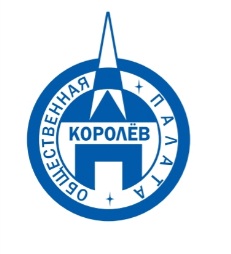 Общественная палата
    г.о. Королёв МО                ул.Калинина, д.12/6Акт
осмотра санитарного содержания контейнерной площадки (КП) 
согласно новому экологическому стандартуМосковская обл. «11» февраля 2020 г.г.о.Королев,  мкр. Юбилейный, ул. Пушкинская, дом 15.                                                           (адрес КП)Комиссия в составе:  Кошкиной Любови Владимировны, -  председателя комиссии,                      Сильянова Тамара Александровна  – член комиссии,По КП г.о. Королев,  мкр. Юбилейный, ул. Пушкинская, дом 15.Результаты осмотра состояния КП комиссией:	Прочее /примечания:Общественная палата г.о. Королёв 11 февраля провела контроль содержания контейнерной площадки (КП) на соответствие новому экологическому стандарту, по адресу мкр. Юбилейный, ул. Пушкинская, дом 15.Проверкой установлено: КП не соответствует требованиям действующего законодательства - отсутствует водонепроницаемая крыша, нет графика вывоза мусора, территория КП завалена бытовым и крупногабаритным мусором. По данным проверки составлен АКТ, который будет направлен региональному оператору и субъекту, отвечающему за данную территорию.Подписи: 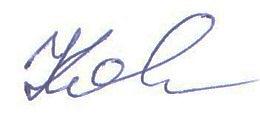 Кошкина Л.В. 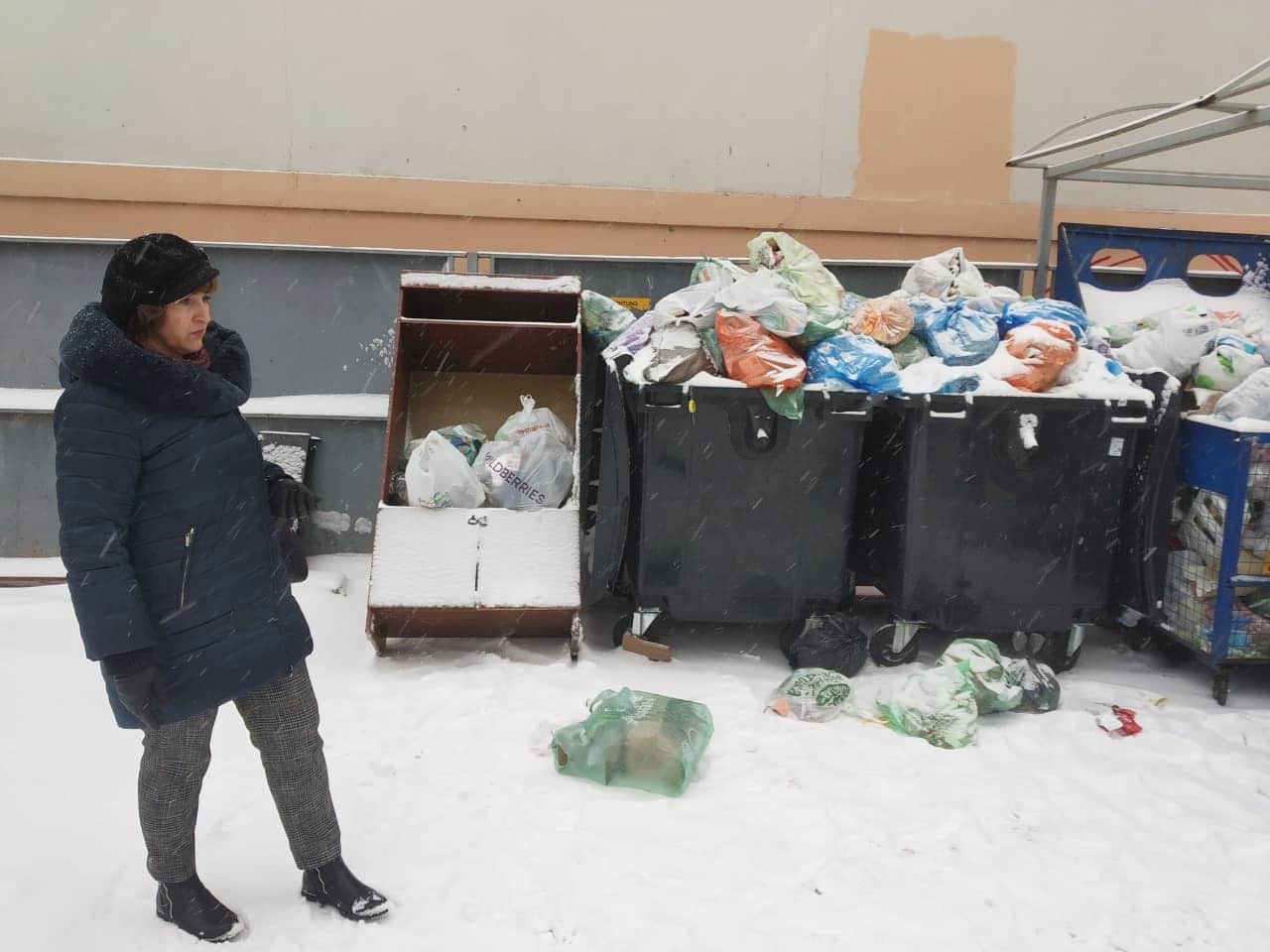 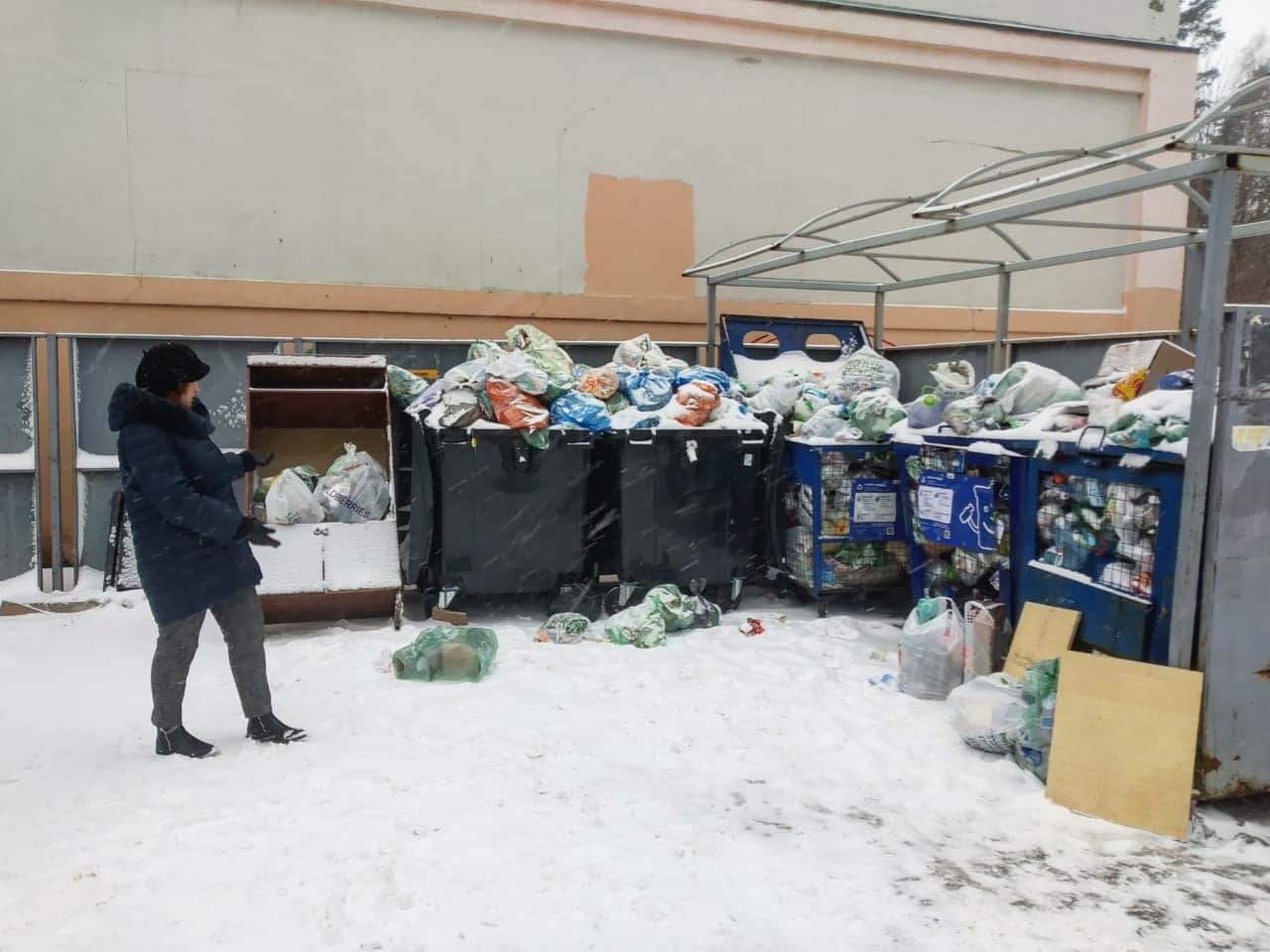 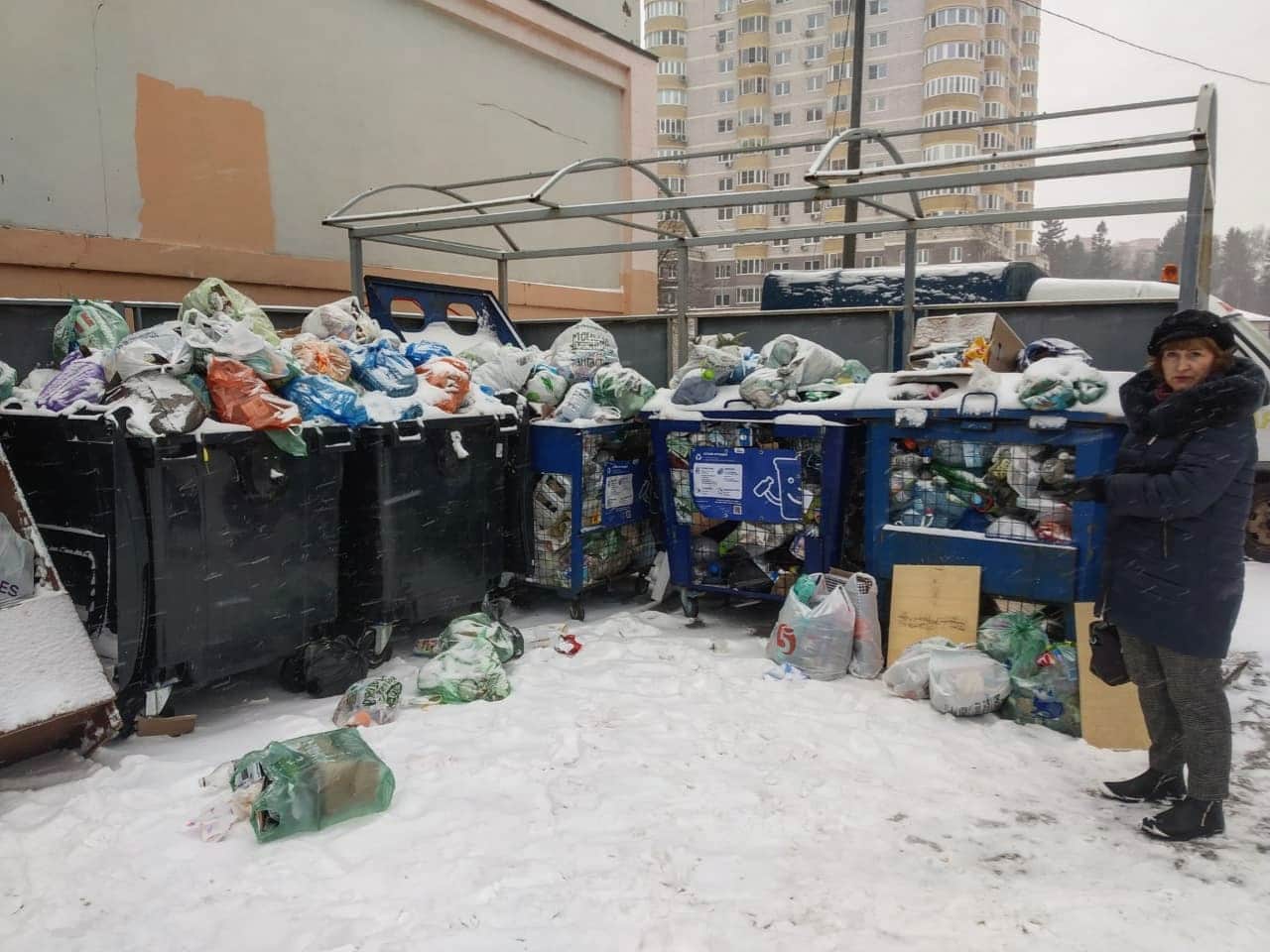 №Критерии оценки контейнерной площадкиБез нарушенийНарушения1Наполнение баков+2Санитарное состояние+3Ограждение с крышей (серые баки под крышей) +4Твёрдое покрытие площадки+5Наличие серых/синих контейнеров (количество)	2/36Наличие контейнера под РСО (синяя сетка)37График вывоза и контактный телефон+8Информирование (наклейки на баках как сортировать)+9Наличие крупногабаритного мусора+